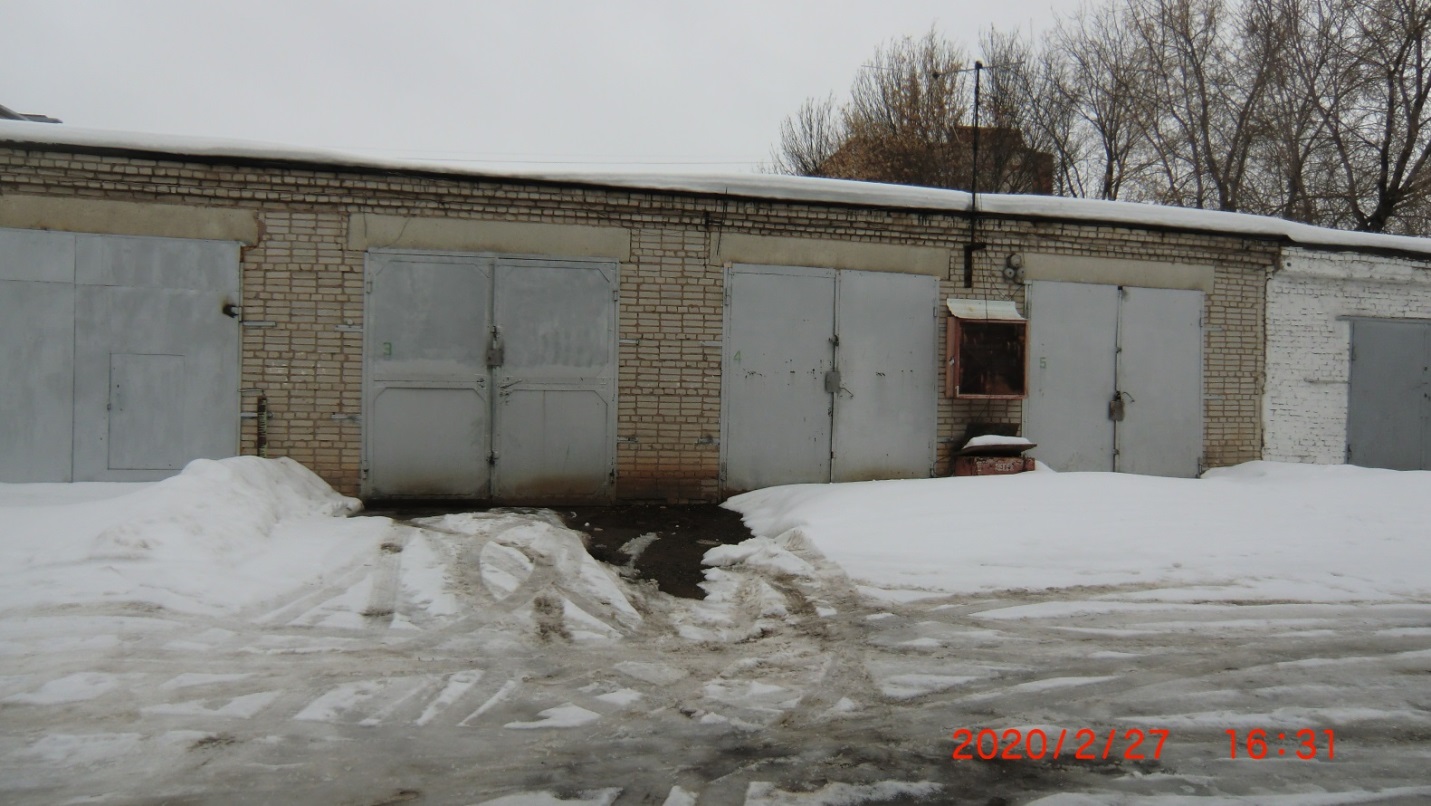 Наименование объекта недвижимостиНаименование объекта недвижимостиЗдание гаражаБалансодержатель с указанием ИННБалансодержатель с указанием ИННКазна Азнакаевского муниципального района РТ (Палата ИЗО ИНН 1643007879)Местонахождение (адрес) объектаМестонахождение (адрес) объектаг. Азнакаево, ул. Валиханова, д. 10 Площадь объекта, кв.м.Площадь объекта, кв.м.24Площадь земельного участка, кв.м. (при наличии)Площадь земельного участка, кв.м. (при наличии)Балансовая стоимость объекта, тыс. рублейБалансовая стоимость объекта, тыс. рублей4,23Амортизация, тыс. рублейАмортизация, тыс. рублей4,23Остаточная стоимость, тыс. рублейОстаточная стоимость, тыс. рублей0,00Год постройкиГод постройки1978Характеристика объекта, техническое описание, имеющиеся проблемыХарактеристика объекта, техническое описание, имеющиеся проблемыИмеется ли:теплоснабжениенетИмеется ли:электроснабжениедаИмеется ли:водоснабжениенетИмеется ли:канализациянетИмеется ли:кровлядаИмеется ли:ограждение территориида